КУЛЬТУРНЫЙ ДНЕВНИК ШКОЛЬНИЦЫКамаловой Муминат ученицы 8 «д» класса МКОУ СОШ №12021 годРаздел 1. Приглашение к чтению.Раздел 2. Волшебный мир искусства.Раздел 3. Театральные встречи.Раздел 4. Удивительный мир кино.Раздел 6. Музейное зазеркалье.№Дата, форма посещения (очная или дистанционная)Посещение с родителями/групповое/индивидуальноеНазвание, место расположенияВпечатление Фотографии 8.04.21Индивидуально Ромео и Джульетта  Мне очень понравился этот рассказ.Потому что я люблю читать романы,они мне очень интересны.В таких рассказах я теряюсь во времени и ухожу от реальности. «Ромео и Джульетта» я прочитала на одном дыхании  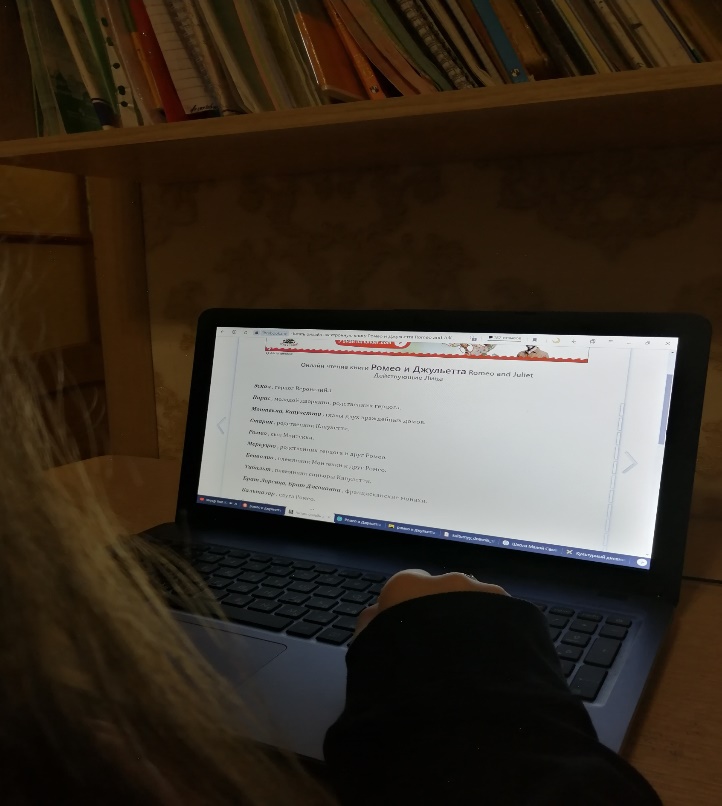 №Дата, форма посещения (очная или дистанционная)Посещение с родителями/групповое/индивидуальноеНазвание, место расположенияВпечатление Фотографии 8.04.21Дистан.индивидуально«Третьяковская Галерея»В Москве Я хоть и посмотрела картинки,прочитала информацию в интернете,но не увидела этого всего в живую.Я осталась в хорошем впечатлении.Мне было очень интересно прочитать о самое истории этой галерии.Надеюсь, в будущем , я смогу в  реальности посетить «Третьяковскую гелерею»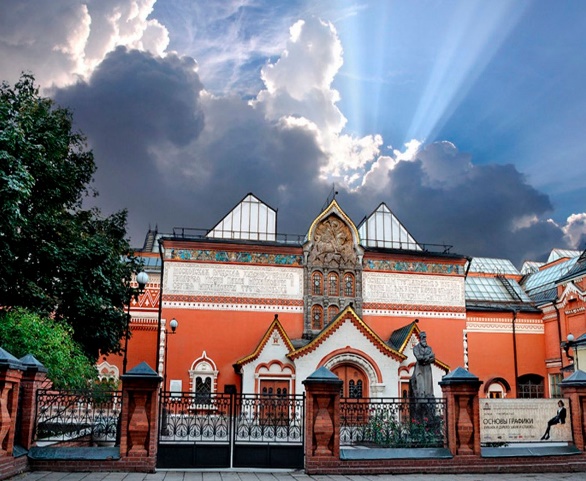 №Дата, форма посещения (очная или дистанционная)Посещение с родителями/групповое/индивидуальноеНазвание, место расположенияВпечатление Фотографии 14.03.21Посещение групповое «Даргинский театр»Я с классом смотрели спектакль «Чудесный клад» Нам всем этот спектакль понравился,он был одновременно смешным,волшебным и очень интересным 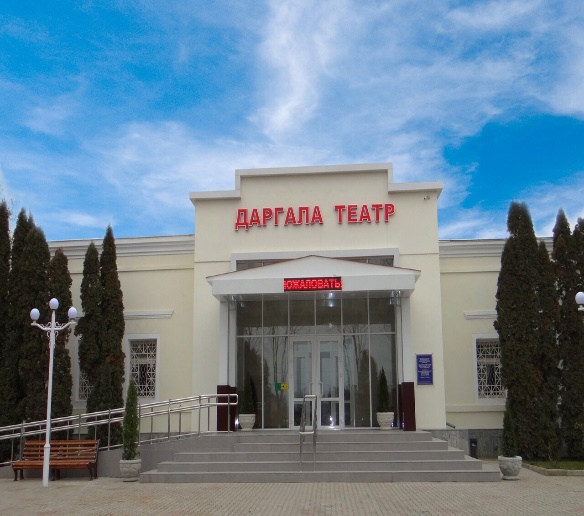 №Дата, форма посещения (очная или дистанционная)Посещение с родителями/групповое/индивидуальноеНазвание, место расположенияВпечатление Фотографии 25.03.21Посещение с родителями «Cinemahollvostok»Я была с сестрой на фильме «Годзилла против Конга» Нам он очень понравился.Ведь два великих монстра встретились в одном фильме.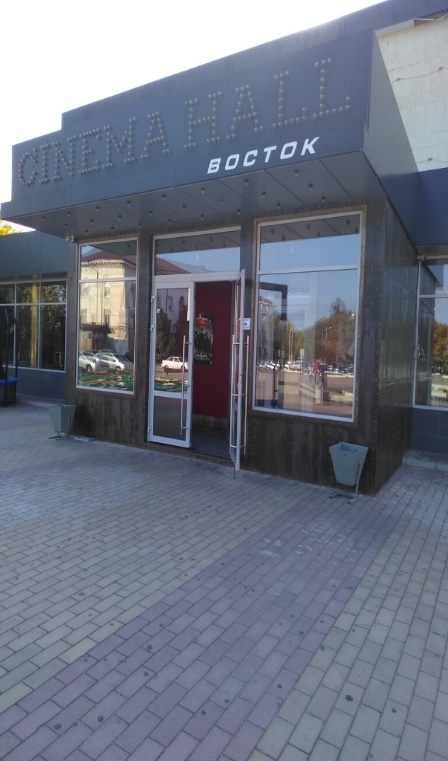 №Дата, форма посещения (очная или дистанционная)Посещение с родителями/групповое/индивидуальноеНазвание, место расположенияВпечатление Фотографии 07.07.20дистанционноПосещение с родителями «Дагестанский музей изобразительных искусств»роскошный,  изумительный музей. Великолепное собрание ювелирных изделий и ковроткачества:  мне интересно,как народы тесно жившие на такой маленькой территории, рядом друг с другом, сумели создать такую разную художественную эстетику. Все прекрасно.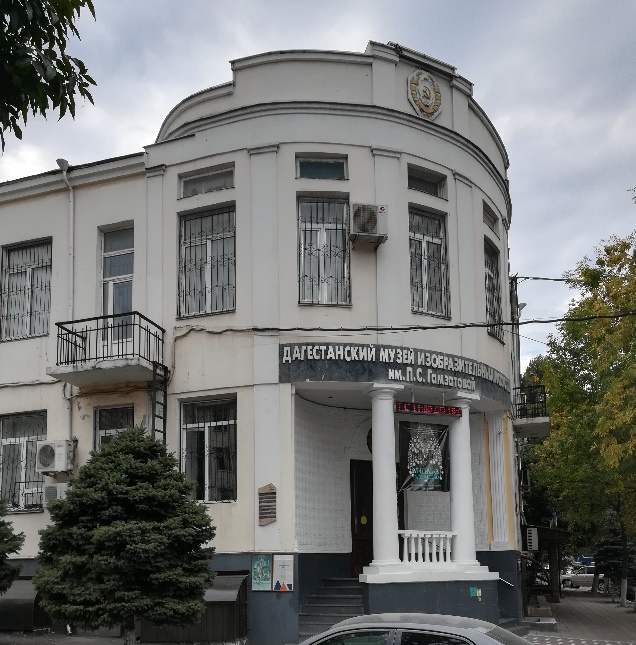 